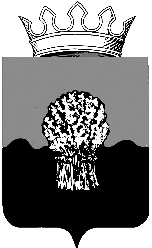 СОБРАНИЕ представителей Сызранского района Самарской областипятого созываРешение22 марта 2018 г.	                                                                        № 5Об утверждении отчета контрольно-счетной палатыСызранского района за 2017 год	Руководствуясь Уставом муниципального района Сызранский Самарской области, принятым решением Собрания представителей Сызранского района от 03.07.2014 № 28, в соответствии со статьей 20 Положения о контрольно-счетной палате Сызранского района, утвержденного решением Собрания представителей Сызранского района от 28.05.2015 № 27, заслушав отчет о работе контрольно-счетной палаты Сызранского района за 2017 год, Собрание представителей Сызранского районаРЕШИЛО:Утвердить прилагаемый к настоящему решению отчет о работе контрольно-счетной палаты Сызранского района за 2017 год.Рекомендовать контрольно-счетной палате Сызранского района:при  внесении представлений руководителям организаций и применения иных мер реагирования на выявленные нарушения при проведении мероприятий в сфере внешнего муниципального финансового контроля запрашивать результаты их рассмотрения и меры, принятые к виновным лицам;при составлении отчета о работе за календарный год отражать в нём результаты рассмотрения руководителями организаций актов, представлений, внесенных контрольно-счетным органом в проверенные организации по выявленным нарушениям при проведении мероприятий в сфере внешнего муниципального финансового контроля.Официально опубликовать настоящее решение на официальном сайте муниципального района Сызранский в информационно-телекоммуникационной сети Интернет.Председатель Собрания представителейСызранского района                                                            Н.А. ТихоновУтвержденрешением Собранияпредставителей Сызранского района от22марта 2018г. №______ОТЧЕТ контрольно-счетной палаты Сызранского района за 2017 годОтчет Контрольно-счетной палаты Сызранского района о проведенной работе в 2017 году подготовлен в соответствии с Положением «О контрольно-счетной палате Сызранского района», утвержденным решением Собрания представителей Сызранского района от 28.05.2015 № 27.  Отчет состоит из 6 разделов, раскрывающих основные направления работы и результаты деятельности контрольно-счетной палаты Сызранского района в 2017 году.1.Общая характеристикаКонтрольно-счетная палата Сызранского района (далее также – контрольно-счетная палата, КСП) является постоянно действующим органом внешнего муниципального финансового контроля, обладает правами юридического лица и осуществляет свою деятельность в соответствии с Положением«О контрольно-счетной палате Сызранского района», утвержденным решением Собрания представителей Сызранского района от 28.05.2015 № 27 (далее также – Положение о контрольно-счетной палате).       Решением Собрания представителей Сызранского района от 16.03.2017 г. №12 председателем контрольно-счетной палаты Сызранского района назначена Филашина Юлия Евгеньевна, вступившая в должность с 20.03.2017 г.В отчетном периоде штатная численность контрольно-счетной палаты составляла 3,5 единицы, фактическая - 2,5 единицы.Правовое регулирование организации и деятельности контрольно-счетной палаты основывается на Конституции Российской Федерации и осуществляется в соответствии с Бюджетным кодексом Российской Федерации (далее – БК РФ), федеральными законами: от 06.10.2003 № 131-ФЗ «Об общих принципах организации местного самоуправления в Российской Федерации», от 07.02.2011 № 6-ФЗ «Об общих принципах организации и деятельности контрольно-счетных органов субъектов Российской Федерации и муниципальных образований» (далее – Федеральный закон № 6-ФЗ), другими нормативными правовыми актами, регулирующими деятельность по осуществлению внешнего муниципального финансового контроля. Во исполнение части 1 статьи 11 Положения о контрольно-счетной палате план деятельности контрольно-счетной палаты Сызранского района на 2017 год утвержден приказом председателя контрольно-счетной палаты Сызранского района от 29.12.2016 № 35-р (далее – План деятельности КСП на 2017год) (с изменениями, утвержденными приказами председателя контрольно-счетной палаты от 05.04.2017 №2-р, от 23.10.2017 № 19-р).В целях исполнения требований статьи 11 Федерального закона № 6-ФЗ, а также статьи 12 Положения о контрольно-счетной палате в 2017 году приказом председателя контрольно-счетной палаты от 24.03.2017 № 1-р был утвержден стандарт осуществления внешнего муниципального финансового контроля:«Проведение внешней проверки годового отчета об исполнении бюджета Сызранского района»;  Взаимодействие контрольно-счетной палаты с иными органами местного самоуправленияРуководствуясь пунктом 11 статьи 3 Федерального закона № 6-ФЗ представительные органы поселений, входящих в состав муниципального района Сызранский, заключили соглашения с Собранием представителей Сызранского района и КСП о передаче на 2018 год контрольно-счетной палате Сызранского района полномочий контрольно-счетного органа поселения по осуществлению внешнего муниципального финансового контроля. Указанные соглашения заключены с 15 поселениями.3.Информационная и организационная деятельностьВ соответствии со статьей 19 Федерального закона № 6-ФЗ, статьей 20 Положения о контрольно-счетной палате размещение информации о деятельности контрольно-счетной палаты осуществлялось на официальном сайте муниципального района Сызранский Самарской области. Регулярно проводилось наполнение и обновление информации. В отчетном периоде размещены: - план деятельности КСП на 2017 год с изменениями;-стандарт внешнего муниципального финансового контроля «Проведение внешней проверки годового отчета об исполнении бюджета Сызранского района»; - информация о результатах проведённого контрольного мероприятия «Проверка целевого использования бюджетных средств муниципального района Сызранский, выделенных муниципальному казенному учреждению «Служба капитального строительства и эксплуатации»; - отчет о работе Контрольно-счетной палаты за 2016 год;- заключение на проект решения Собрания представителей Сызранского района «О бюджете муниципального района Сызранский на 2018 год и плановый период 2019-2020 годов», рассмотренного в первом чтении;- заключение на проект решения Собрания представителей Сызранского района «О бюджете муниципального района Сызранский на 2018 год и плановый период 2019-2020 годов»,рассмотренного во втором чтении;В отчетном периоде сотрудники контрольно-счетной палаты, участвовали в заседаниях постоянных комиссий Собрания представителей Сызранского района, а также присутствовали на совещаниях, проводимых главой Сызранского района.  В декабре 2017 года сотрудники контрольно-счетной палаты принимали участие в заседании Совета контрольных-счетных органов Самарской области по вопросам обсуждения актуальных аспектов деятельности органов внешнего муниципального финансового контроля.	4.Экспертно-аналитическая деятельностьВ 2017 году контрольно-счетной палатой проведено 89 экспертно-аналитических мероприятий, в том числе 16 экспертно-аналитических экспертиз правовых актов органов местного самоуправления,32 экспертизы проектовпостановлений администрацииСызранского района об утверждении муниципальных программ и изменений к ним.В соответствии с Планом деятельности КСП на 2017 год контрольно-счетной палатой по результатам экспертизы проектов правовых актов органов местного самоуправления были подготовлены:-  заключение на проект решения Собрания представителей Сызранского района «О бюджете на 2018 год и на плановый период 2019 и 2020 годов», рассмотренного в первом чтении, в котором отражены 8 предложений;- заключение на проект решения Собрания представителей Сызранского района «О бюджете на 2018 год и на плановый период 2019 и 2020 годов», (бюджет муниципального района Сызранский на 2018 год и плановый период 2019 и 2020 годов принят во втором чтении с учетом замечаний и предложений контрольно-счетной палаты);- 13 заключений на проекты решений Собраний представителей сельских и городских поселений муниципального района Сызранский о бюджете на 2018 год; - 6 заключений на проекты решений Собрания представителей Сызранского района о внесении изменений в решение о бюджете муниципального района Сызранский на 2017 год и на плановый период 2018 и 2019годы, с замечаниями;- 3 заключения на проекты решений Собрания представителей Сызранского района «Об утверждении порядка предоставления дотации на стимулирование роста налогового потенциала бюджетам сельских поселений»;- 5 заключений на проекты решений Собрания представителей Сызранского района по внесению изменений в решение Собрания представителей Сызранского района от 31.05.2017 № 24 «О предоставлении иных межбюджетных трансфертов из бюджета муниципального района Сызранский бюджетам поселений для софинансирования расходных обязательств, на погашение кредиторской задолженности по коммунальным услугам в 2017 году»;-6 заключений на проекты решенийСобрания представителей Сызранского района о внесении изменений в решение Собрания представителей Сызранского района от 31.05.2017 № 25 «О предоставлении иных межбюджетных трансфертов из бюджета муниципального района Сызранский бюджетам поселений для софинансирования расходных обязательств, на погашение кредиторской задолженности за организацию деятельности по сбору и транспортированию твердых коммунальных отходовв 2017 году»;- заключение на проект решения Собрания представителей Сызранского района «О внесении изменений в решение Собрания представителей от 22.12.2016№77 «Об утверждении порядка предоставления дотации на стимулирование роста налогового потенциала бюджетов сельских поселений муниципального района Сызранский»;-заключение на проект решения Собрания представителей Сызранского района «О признании утратившим силу решения Собрания представителей Сызранского района от 22.12.2016 № 75 «Об утверждении прогнозного плана (программы) приватизации муниципального имущества муниципального района Сызранский на 2017 год»;- заключение на проект решения Собрания представителей Сызранского района «Об утверждении прогнозного плана(программы) приватизации муниципального имущества муниципального района Сызранский на 2018 год».В соответствии со статьей 8 Положения о контрольно-счетной палате на основании отчета об исполнении бюджета муниципального района Сызранский контрольно-счетной палатой подготовлена информация о ходе исполнения бюджета за 2016 год, за I квартал, I полугодие, и 9 месяцев 2017 года, представленная в Собрание представителей Сызранского района и Главе Сызранского района.В соответствии с Планом деятельности КСП на 2017 год контрольно-счетной палатой была проведена внешняя проверка:- отчетов главных администраторов бюджетных средств за 2016 год, отчета об исполнении бюджета муниципального района Сызранский за 2016 год, подготовлены 10 заключений по результатам проверки;- отчетов об исполнении бюджетов сельских и городских поселений муниципального района Сызранский за 2016 год и подготовлено 5 заключений по результатам проверки.В соответствии с требованиями статьи 8 Положения о контрольно-счетной палате информация о результатах проведения экспертно-аналитических мероприятий предоставлялась в Собрание представителей Сызранского района, в собрания представителей сельских и городских поселений и Главе Сызранского района.Контрольная деятельностьКонтрольно-счетной палатой Сызранского района Самарской области в 2017 году была проведена внеплановая проверка муниципального казенного учреждения «Служба капитального строительства и эксплуатации».В ходе проверки целевого использования бюджетных средств муниципального района Сызранский, выделенныхмуниципальному казенному учреждению «Служба капитального строительства и эксплуатации» выявлено:- нарушение пункта 6 Инструкции по применению Единого плана счетов бухгалтерского учета для органов государственной власти (государственных органов), органов местного самоуправления, органов управления государственными внебюджетными фондами, государственных академий наук, государственных (муниципальных) учреждений, утвержденной Приказом Министерства финансов Российской Федерации            от 1 декабря 2010 г. № 157н (далее - Инструкция);-отсутствиеучетной политикимуниципального казенного учреждения «Служба капитального строительства и эксплуатации» за 2016 год;-учетная политика, применяемая муниципальным казенным учреждением «Служба капитального строительства и эксплуатации» с 01.01.2017 года, утвержденная приказом руководителя учреждения                         от 06.02.2017 года № 12, является частично неактуальной, содержит неполное раскрытие информации о способах организации и ведения бухгалтерского учета в учреждении, ссылки на нормативно-правовые документы, утратившие силу в связи с принятием новых нормативно-правовых документов;- нарушение пункта11 Инструкции, выраженное в представлении к проверке Журналов операций муниципального казенного учреждения «Служба капитального строительства и эксплуатации»,не сброшюрованных в хронологическом порядке;- нарушение статьи 221 Бюджетного кодекса Российской Федерации и Порядка составления, утверждения и ведения бюджетных смет федеральных казенных учреждений, утвержденногоприказом Министерства финансовРоссийской Федерации от 20.11.2007 № 112н,  в части отсутствия «Порядка составления, утверждения и ведения бюджетных смет»; - нарушение раздела IV приказа Министерства финансов Российской Федерации от 20.11.2007 №112н  «Об общих требованиях к порядку составления, утверждения и ведения бюджетных смет казенных учреждений», в части несвоевременного внесения изменений в бюджетную смету;- нарушение пункта 84приказа Министерства финансов Российской Федерации от 06.12.2010 №162н «Об утверждении плана счетов бюджетного учета и инструкции по его применению», выраженное в том, что материальные ценности согласно бухгалтерским записям, в авансовых отчетах не приходовались и на склад не передавались, а сразу списывались на счет 40120 «Расходы текущего финансового года».Последствиями нарушений основных требований к ведению бюджетного учета муниципальным казенным учреждением «Служба капитального строительства и эксплуатации» стало искажение бюджетной отчетности всумме 9 771 руб.Установлено неправомерное расходование муниципальным казенным учреждением «Служба капитального строительства и эксплуатации» бюджетных средств в сумме 2300 руб., а именно в части перечисления компенсационных расходов за медицинские услуги.Муниципальным казенным учреждением «Служба капитального строительства и эксплуатации» такженарушены требованияприказа Минфина России от 30 марта 2015 № 52н «Об утверждении форм первичных учетных документов и регистров бухгалтерского учета, применяемых органами государственной власти(государственными органами), органами местного самоуправления, органами  управления государственными внебюджетными фондами, государственными(муниципальными) учреждениями, и Методических указаний по их применению», в части не использования  унифицированных форм первичных учетных документов при учете нефинансовых активов.Муниципальным казенным учреждением «Служба капитального строительства и эксплуатации» нарушены методические указания «Нормы расхода топлива и смазочных материалов на автомобильном транспорте», утвержденные распоряжением Минтранса Российской Федерации                             от 14.03.2008№АМ-23-р. В период с 01.06.2016 года по 09.05.2017 года завышены нормы расхода горюче-смазочных материалов, что привело к неправомерному расходу в проверяемом периоде бюджетных средств на приобретение горюче-смазочных материалов в сумме 17 552,24 руб.В нарушение пункта 3 статьи 11 Федерального закона от 06.12.2011    №402-ФЗ «О бухгалтерском учете», пункта 7 приказа Минфина России от 28.12.2010 №191н и методических указаний по инвентаризации имущества и финансовых обязательств, утвержденных приказом Минфина России от 13.06.1995 №49, в 2016 году перед составлением годовой бухгалтерской отчетности муниципальным казенным учреждением «Служба капитального строительства и эксплуатации» не проводилась инвентаризация имущества, финансовых активов и обязательств.В нарушение части 23 статьи 112 Федерального закона от 05.04.2013№ 44-ФЗ «О контрактной системе в сфере закупок товаров, работ, услуг для обеспечения государственных и муниципальных нужд»на должность «контрактный управляющий» принимались сотрудники, не имеющие профессионального образования или дополнительного профессионального образования в сфере размещения заказов на поставки товаров, работ, услуг для государственных и муниципальных нужд.Муниципальным казенным учреждением «Служба капитального строительства и эксплуатации»размещение на сайте в сети Интернет планов закупок, планов-графиков закупок или изменений таких планов производилось с нарушением сроков, установленных Федеральным законом от 05.04.2013№ 44-ФЗ «О контрактной системе в сфере закупок товаров, работ, услуг для обеспечения государственных и муниципальных нужд».Муниципальным казенным учреждением «Служба капитального строительства и эксплуатации» нарушены положения совместных приказов Минэкономразвития России и Федерального казначейства от 27.12.2011 №761/20н и от 20.09.2013 №544/18н в части нарушения требований по заполнению утвержденной формы плана – графика закупок на 2016 год.В нарушение части 3 статьи 7.30 Кодекса Российской Федерации об   административных правонарушениях, пункта 3 постановления Правительства Российской Федерации от 28 ноября 2013 № 1093 «О порядке подготовки и размещения в единой информационной системе в сфере закупок отчета об исполнении государственного (муниципального) контракта и (или) о результатах отдельного этапа его исполнения» отчеты об исполнении контрактов не размещены заказчиком в единой информационной системе в течение 7 рабочих дней.Нарушения в части начисления заработной платы в учреждении за проверяемый период составилисумму 304 348,05 руб.Акт по итогам проверкимуниципального казенного учреждения «Служба капитального строительства и эксплуатации» подписан руководителем учреждения и передан в контрольно-счетную палату муниципального района Сызранскийбез разногласий.Руководителю муниципального казенного учреждения «Служба капитального строительства и эксплуатации» направлено Представление №1 от 30.08.2017 об устранении нарушений, выявленных в ходе проверки.На 01 января 2018 года в бюджет муниципального района Сызранский муниципальным казенным учреждением «Служба капитального строительства и эксплуатации» платежными поручениями № 982 от07.12.2017, № 1044 от 27.12.2017 возвращены неправомерно израсходованные бюджетные средств на приобретение горюче-смазочных материалов за 2016 год в сумме 8898,59руб.6. Финансовое, материальное и кадровое обеспечение деятельности контрольно-счетной палаты.В 2017 году контрольно-счетной палатой осуществлялось выполнение переданных полномочий контрольно-счетного органа поселений Сызранского района по осуществлению внешнего муниципального финансового контроля.	Согласно заключенных соглашений в бюджет района поступили межбюджетные трансферты на выполнение переданных полномочий в объеме 308, 00 тыс.руб.Бюджетная смета контрольно-счетной палаты на 2017 год исполнена в объеме 1 621,3 тыс. руб. в т. ч. -фонд оплаты труда со страховыми взносами –1 432,9 тыс. руб.- материально-техническое обеспечение (оргтехника, производственно- хозяйственный инвентарь, канцелярские товары, услуги связи и прочее) 138,4 тыс. руб.- информационно-техническое и программное обеспечение 50,0 тыс. руб.В 2017 году сотрудниками контрольно-счетной палаты представлены сведения о доходах, расходах, об имуществе и обязательствах имущественного характера сотрудников, а также их супруги (супруга) и несовершеннолетних детей. В отчетном периоде 2 сотрудника прослушали семинары на тему «Отчетность государственных и муниципальных учреждений за 2017год», на тему «Подготовка к переходу с 1 января 2018 года на бухгалтерский учет по новым федеральным стандартам для организаций государственного сектора», на тему «Изменения в учете и отчетности государственных и муниципальных учреждений в 2017году». 